Department of Transportation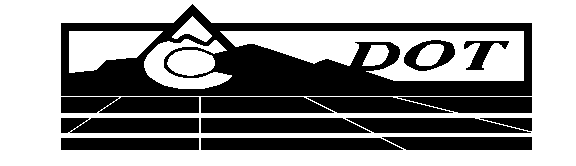 Project Development BranchStandards and Specifications Unit4201 East Arkansas Avenue
Denver, Colorado  80222(303) 757-9474  FAX:(303)757-9820MemoranduMDATE:		January 30, 2014TO:		All Holders of Standard Special ProvisionsFROM:	Larry Brinck, Standards and Specifications EngineerSUBJECT:	Revision of Section 106, Supplier ListEffective this date, our unit is issuing a new standard special provision, Revision of Section 106, Supplier List.  This special provision is 1 page long, and is dated January 30, 2014.   It is to be used in all projects, beginning with projects advertised on or after February 27, 2014.  Please feel free, however, to use it in projects advertised before this date.This new standard special requires the Contractor to submit Form 1425, Supplier List, prior to the start of the project.Those of you who keep books of Standard Special Provisions should add this new standard special to your file.  For your convenience, we are attaching a new Index of Standard Special Provisions, dated January 30, 2014.  In addition, you will find this and other special provisions that are being issued this date in one place in the CDOT Construction Specifications web site:http://www.coloradodot.info/business/designsupport/construction-specifications/2011-Specs/recently-issued-special-provisionsPlease free to contact this office if you have questions or comments.  mrsAttachmentDistribution: Per Distribution List